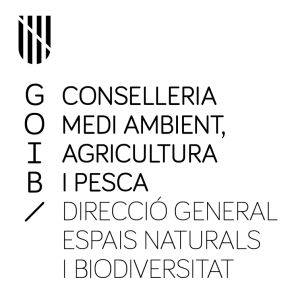 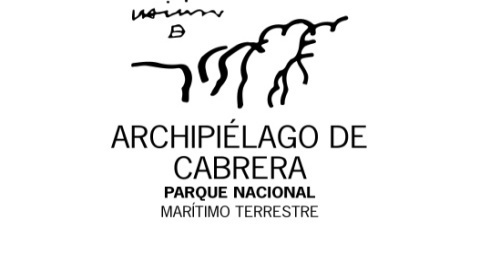 2. Datos de la entidad solicitante3. Nombre del organismo o entidad que financia la actividad4. Objetivos y duración de la actividad (se puede adjuntar una memoria)5. Director y participantesDirectorParticipantesMás participantes (Nombre, DNI, cargo y entidad a la que pertenece6. Plan de trabajo en el interior del Parque NacionalSeñalar zonas del Parque objeto de la actividad 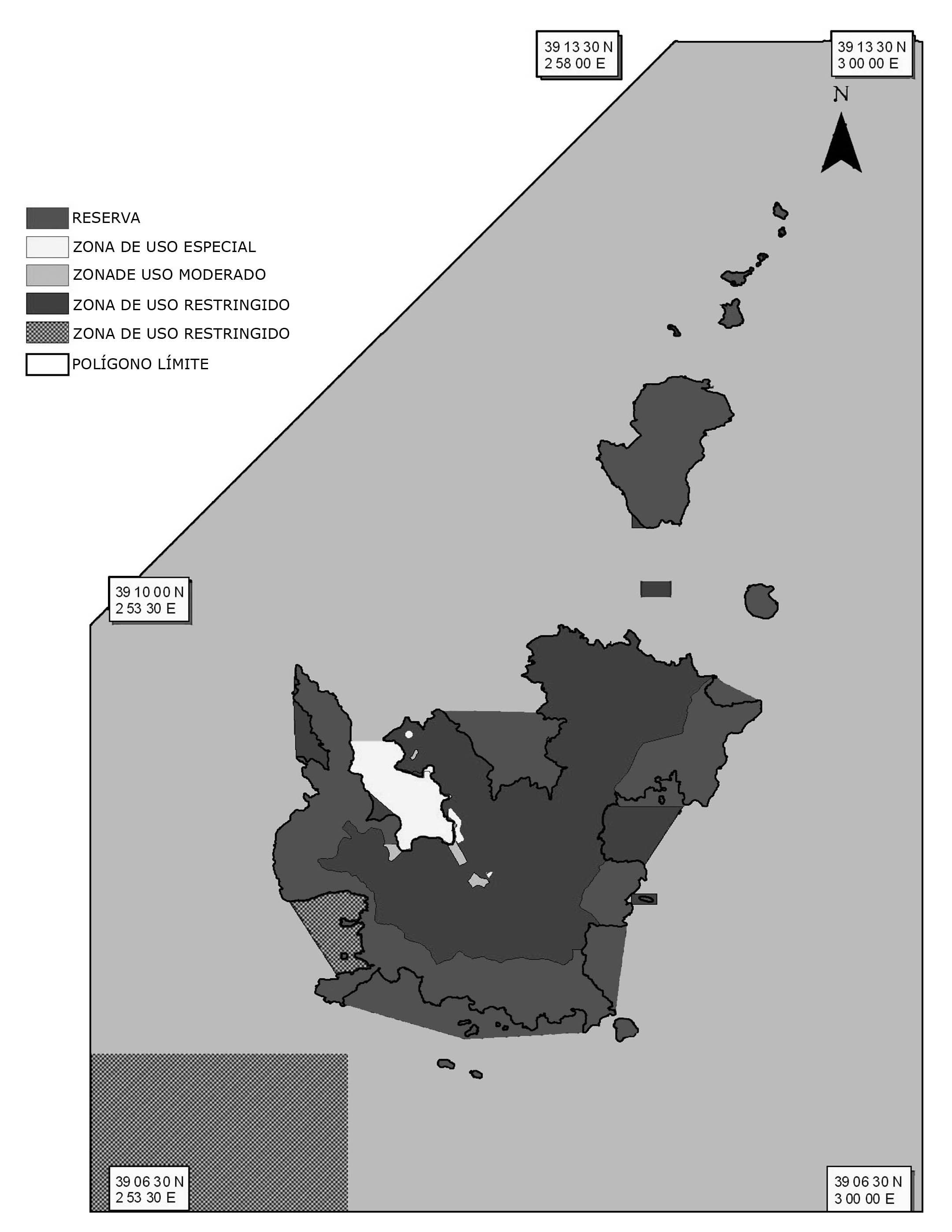 Enumenar las zonas del parque objeto de la actividadAltres especificacions7. Observaciones (Posibles daños o alteraciones que la actividad puede provocar en la actividad normal del parque nacional)8. Otros datos que aportanCOMPROMISOS QUE ACEPTA EL SOLICITANTE, SIN PERJUICIO DE LOS QUE SE ESTABLEZCAN EN EL MOMENTO DE CONCEDER A AUTORIZACIÓN1.- INFORMAR sobre la marcha de los trabajos a la Administración del Parque Nacional en el plazo máximo de un mes a contar desde la visita al Parque con motivo de realizar la actividad solicitada (en caso que deban realizarse nuevas visitas)2.- REMITIR un informe final, a la Administración del Parque con los resultados de la actividad realizada, así como una copia de las publicaciones (en papel y CD, DVD)  e imágenes (en CD o DVD) que se hayan obtenido para un posible posterior uso interno, en el plazo máximo de seis meses a contar desde la última visita al Parque con motivo de realizar la actividad solicitada.3.- FACILITAR a la Administración del Parque, una vez finalizado el trabajo, los datos obtenidos en el interior de éste.4.- CUMPLIR toda la normativa legal vigente en materia de medio ambiente y espacios naturales protegidos y normativa del Parque Nacional, así como todas aquellas normas que pueda establecer la Dirección del Parque para este trabajo concreto.5.- El INCUMPLIMIENTO de los compromisos anteriores, puede conllevar para la entidad que representa o para usted, la denegación de autorización para la realización de futuros proyectos de estudio en el parque.Firma del solicitanteSOLICITUD DE PERMISO DE ACTIVIDAD PARA REALIZAR A EN EL PARQUE NACIONAL MARITIMO TERRESTRE DEL ARCHIPIÉLAGO DE CABRERA1. Actividad que se solicita y número de expediente (en caso de tenerlo asignado)Núm. expedienteNombre de la persona gestora de la solicitudNombre de la entidadDirecciónCiudadCPPaísTeléfonoFaxTeléfono móvilCorreo electrónicoObjetivosDuraciónNomDNICargoEntidadNomDNICargoEntidadNomDNICargoEntidadNomDNICargoEntidadNomDNICargoEntidadNomDNICargoEntidadNomDNICargoEntidadMedios de locomociónALOJAMIENTOALOJAMIENTOEspecificar en caso afirmativo:Especificar en caso afirmativo:Especificar en caso afirmativo:Especificar en caso afirmativo:ALOJAMIENTOFechas de:a:ALOJAMIENTONúm. personasNúm. personasMedios a utilizarInstalación de materialCalendario de actuacionesEn a